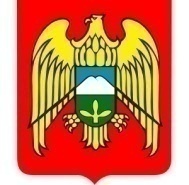 СОВЕТ МЕСТНОГО САМОУПРАВЛЕНИЯ ГОРОДСКОГО ПОСЕЛЕНИЯ ЗАЛУКОКОАЖЕ ЗОЛЬСКОГО МУНИЦИПАЛЬНОГО РАЙОНА КАБАРДИНО-БАЛКАРСКОЙ РЕСПУБЛИКИКЪЭБЭРДЕЙ-БАЛЪКЪЭР РЕСПУБЛИКЭМ ДЗЭЛЫКЪУЭ МУНИЦИПАЛЬНЭ КУЕЙМ ЩЫЩ ДЗЭЛЫКЪУЭКЪУАЖЭ КЪАЛЭ ЖЫЛАГЪУЭМ И СОВЕТКЪАБАРТЫ-МАЛКЪАР РЕСПУБЛИКАНЫ ЗОЛЬСК МУНИЦИПАЛЬНЫЙ РАЙОНУНУ ЗАЛУКОКОАЖЕ ШАХАР ПОСЕЛЕНИЯСЫНЫ СОВЕТИ 361700,  Кабардино – Балкарская  Республика, Зольский район  п.Залукокоаже, ул. Калмыкова, 20                                                                                                                                  тел (86637) 4-15-62;  (86637) факс 4-11-88;         Zalukokoage @ kbr.ruР Е Ш Е Н И Е   № 27/4-6            УНАФЭ   № 27/4-6             БЕГИМ   № 27/4-6   25 января 2019 года                                                                   г.п. ЗалукокоажеО плане работы Совета местного самоуправления и постоянных депутатских комиссий городского поселения Залукокоаже Зольского  муниципального района  VI созыва на 2019 год      Рассмотрев предложения постоянных комиссий Совета местного самоуправления городского поселения Залукокоаже Зольского муниципального района  Совет местного самоуправления городского поселения Залукокоаже РЕШИЛ: 1.Утвердить план работы Совета местного самоуправления городского поселения Залукокоаже Зольского муниципального района на 2019 год (Приложение №1).2.Утвердить планы работы постоянных депутатских комиссий Совета местного самоуправления городского поселения Залукокоаже Зольского муниципального района на 2019 год (Приложения №2-№5). 3. Контроль исполнения настоящего решения возложить на заместителя главы поселения -заместителя председателя Совета местного самоуправления городского поселения  Залукокоаже Шалову Л.Х.4. Настоящее решение вступает в силу со дня его принятия.Глава г.п. Залукокоаже,Председатель Совета местногосамоуправления   г.п. Залукокоаже                                                    Н.А.Коков.  Приложение №1 к решению  Совета местного самоуправления городского поселения  Залукокоаже                                                                                                  от 25 января 2019 года № 27/4-6П Л А Н  АБОТЫСОВЕТА МЕСТНОГО САМОУПРАВЛЕНИЯГОРОДСКОГО ПОСЕЛЕНИЯ ЗАЛУКОКОАЖЕЗОЛЬСКОГО МУНИЦИПАЛЬНОГО РАЙОНА  НА 2019 годI.Основные вопросы, вносимые на рассмотрениеСовета (сессии) местного самоуправления городского поселения Залукокоаже Зольского  муниципального района КБР1 квартал1.  Об итогах социально-экономического развития городского поселения Залукокоаже Зольского муниципального района КБР за 2018 год и задачах на 2019 год.  2. Об итогах деятельности институтов гражданского общества городского поселения Залукокоаже Зольского муниципального района за  2018 год.3.О состоянии преступности и криминогенной обстановки в городском поселении Залукокоаже по итогам работы  участковых уполномоченных ОМВД России по КБР в Зольском районе за 2018 г.4.  О плане работы Совета местного самоуправления, постоянных комиссий городского поселения Залукокоаже на 2019 год.2 квартал1.Об итогах работы местной администрации городского поселения Залукокоаже по социально-экономическому развитию территории за первый квартал 2019 года.2. Об  исполнении бюджета городского поселения Залукокоаже за первый квартал 2019 года. 3.   Об исполнении местного бюджета г.п. Залукокоаже  за 2018 год.4. О подготовке и проведении двухмесячника по санитарной очистке, озеленению и благоустройству г.п. Залукокоаже.3 квартал1. Об итогах работы местной администрации городского поселения Залукокоаже по социально-экономическому развитию территории за первое полугодие и задачах на второе полугодие 2019 года.2. Об итогах исполнения бюджета городского поселения Залукокоаже за первое полугодие 2019 года.3. О ходе подготовки жилищно-коммунального хозяйства и объектов социальной сферы городского поселения к работе в осенне-зимний период 2019-2020гг.4 квартал1. Об итогах работы местной администрации городского поселения Залукокоаже по социально-экономическому развитию территории за 9 месяцев 2019 года и задачах по успешному завершению года.2. Об утверждении бюджета городского поселения Залукокоаже Зольского муниципального района на 2020 год.3. Об итогах исполнения бюджета городского поселения Залукокоаже за 9 месяцев 2019 года4. О ходе выполнения муниципальной программы «Формирование комфортной  городской среды на территории городского поселения Залукокоаже на 2019-2024 годы» в 2019 году.II. Разработка и утверждение нормативных правовых актов городского поселения Залукокоаже(по мере необходимости и в связи с изменениями в федеральном и республиканском законодательстве).III. Работа постоянных комиссийРабота постоянных комиссий осуществляется в соответствии с собственными планами комиссий / приложения № 2-№5/.IV. Работа депутатов в избирательных округах1. Прием избирателей  по личным вопросам депутатами Совета.2. Отчетные встречи депутатов Совета с избирателями.3. Информационные встречи депутатов с избирателями.4. Выполнение наказов избирателей.(Работа депутатов в избирательных округах осуществляется в соответствии с личными планами депутатов, перечнем наказов избирателей депутатам Совета местного самоуправления городского поселения Залукокоаже).V. Взаимодействие Совета городского поселения Залукокоаже  с депутатами представительных органов Кабардино-Балкарской Республики, Советом Зольского муниципального района, администрацией районаВзаимодействие с депутатами представительных органов Кабардино-Балкарской Республики:- изучение опыта работы органов местного самоуправления разных уровней;- взаимодействие с постоянными комиссиями по вопросам, представляющим интерес;- взаимный обмен  нормативными правовыми актами.Взаимодействие с администрацией района, ее структурными подразделениями:- совместное изучение и рассмотрение наиболее значимых вопросов жизнедеятельности района и  городского поселения;- совместная разработка проектов нормативных правовых актов по вопросам, имеющим общественное и социально-экономическое значение для населения поселения;- совместное проведение мероприятий, представляющих взаимный интерес;- участие депутатов в работе комиссий администрации района, в иной деятельности, проводимой администрацией района.Взаимодействие постоянных комиссий Совета местного самоуправления городского поселения Залукокоаже с предприятиями, организациями, учреждениями района с целью изучения и распространения опыта их работы, поощрения положительных достижений, оказания помощи по вопросам компетенции комиссии.VI. Информационное обеспечение деятельности Совета местного самоуправления городского поселения ЗалукокоажеЗольского  муниципального района1. Информационные сообщения о работе Совета местного самоуправления городского поселения Залукокоаже Зольского муниципального района, постоянных комиссий, депутатов в избирательных округах, выступления депутатов в средствах массовой информации.       Отв. депутаты 2. Использование средств массовой информации депутатами для ответов на вопросы избирателей (создание рубрики  «По обращению депутата отвечают…» в районной газете «Зольские вести»).      Отв. депутаты3. Публикация решений Совета местного самоуправления городского поселения Залукокоаже Зольского  муниципального района в газете «Зольские вести» и размещение на официальном сайте органов местного самоуправления городского поселения Залукокоаже   (www.gpzalukokoazhe.ru).        Председатель Совета, постоянный секретарь Совета      4. Накопление и систематизация информационно-справочных материалов для депутатов Совета местного самоуправления городского поселения Залукокоаже Зольского муниципального района.      Председатель Совета, постоянный секретарь Совета5. Продолжение создания архива нормативных правовых документов Совета местного самоуправления городского поселения Залукокоаже Зольского муниципального района на бумажных и магнитных носителях.       Председатель Совета, постоянный секретарь СоветаПриложение № 2к решению  Совета местного самоуправления городского поселения  Залукокоаже                                                                                                    от 25 января 2019 года № 27/4-6ПЛАН РАБОТЫпостоянной комиссии по экономике, собственности,  бюджету и предпринимательской деятельности Совета местного самоуправления городского поселения Залукокоаже на 2019 годОсновные направления работы:1. Создание нормативно-правовых основ для осуществления бюджетного процесса в городском поселении в соответствии с действующим законодательством.2. Осуществление анализа за поступлением налогов в бюджет городского поселения и исполнением бюджета городского поселения, изыскание дополнительных источников пополнения бюджета. 3. Повышение эффективности использования муниципальной собственности4. Правовое и методическое совершенствование работы членов комиссии.Заседания комиссииФЕВРАЛЬУтверждение плана работы постоянной комиссии на 2019 год.МАРТРассмотрение проектов решений выносимых на заседание Совета местного самоуправления городского поселения ЗалукокоажеАПРЕЛЬО проведении двухмесячника по санитарной очистке, благоустройству и озеленению г.п. ЗалукокоажеРассмотрение отчета об исполнении бюджета городского поселения Залукокоаже за I квартал 2019 года.МАЙ1. Рассмотрение отчета об исполнении бюджета городского поселения Залукокоаже за 2018 год2. Рассмотрение проектов решений, выносимых на заседание Совета местного самоуправления городского поселения Залукокоаже.ИЮНЬ1. О мерах по увеличению доходной части бюджета городского поселения Залукокоаже в 2019 году.2. Рассмотрение проектов решений, выносимых на заседание Совета местного самоуправления городского поселения Залукокоаже.АВГУСТ1. Об итогах исполнения бюджета городского поселения Залукокоаже за I полугодие 2019 года.2. Рассмотрение проектов решений, выносимых на заседание Совета местного самоуправления городского поселения Залукокоаже.СЕНТЯБРЬ1. Анализ поступлений доходов в бюджет городского поселения от аренды земли.2. Рассмотрение проектов решений, выносимых на заседание Совета местного самоуправления городского поселения Залукокоаже.ОКТЯБРЬ1.  Об итогах исполнения бюджета городского поселения Залукокоаже за 3 квартал 2019 года.2. Рассмотрение проектов решений, выносимых на заседание Совета местного самоуправления городского поселения Залукокоаже.НОЯБРЬ1. О назначении публичных слушаний по проекту бюджета городского поселения Залукокоаже на 2020г.2. Рассмотрение проектов решений, выносимых на заседание Совета местного самоуправления городского поселения Залукокоаже.3. Изучение поступивших документовДЕКАБРЬ1. О проекте бюджета городского поселения Залукокоаже Зольского муниципального района на 2020 год.2. Подведение итогов деятельности комиссии за 2019 год.     В течение года в повестку заседаний комиссии включаются информации по интересующим депутатов вопросам, входящим в компетенцию комиссии, консультации по разъяснению законов Российской Федерации, Кабардино-Балкарской Республики, нормативно-правовых актов государственной власти и органов местного самоуправления. Приложение № 3к решению  Совета местного самоуправления городского поселения  Залукокоаже                                                                                                    от 25 января 2019 года № 27/4-6ПЛАН  РАБОТЫпостоянной комиссии по вопросам агропромышленного комплекса, охране окружающей среды, строительству, ЖКХ, энергетике, транспорту и связи  Совета местного самоуправления городского поселения Залукокоаже Зольского муниципального района на 2019 годОсновные направления работы:1. Создание нормативно-правовой базы в городском поселении, способствующей плодотворной деятельности предприятий АПК.2. Способствование развитию агропромышленного комплекса городского поселения:- увеличение объемов производства во всех отраслях АПК городского поселения;- решение вопросов сбыта, переработки продукции АПК городского поселения;- решение вопросов целевого финансирования АПК городского поселения.3. Способствование решению вопросов рационального использования  и охраны окружающей среды.4. Реформирование жилищно-коммунального хозяйства городского поселения:     - создание условий для эффективной работы  ЖКХ;     - создание условий для организации и деятельности товариществ собственников жилья;     - создание условий для развития индивидуального строительства жилья.Заседания комиссииФЕВРАЛЬ1. Утверждение плана работы постоянной комиссии на 2019 год.2. Рассмотрение проектов решений, выносимых на заседание Совета местного самоуправления городского поселения Залукокоаже.МАРТ1. О проведении двухмесячника по санитарной очистке, благоустройству и озеленению городского поселения ЗалукокоажеАПРЕЛЬ1. Рассмотрение проектов решений, выносимых на заседание Совета местного самоуправления городского поселения Залукокоаже.2.  Изучение поступивших документов.МАЙ1. О работе жилищной комиссии2. Рассмотрение проектов решений, выносимых на заседание Совета местного самоуправления городского поселения Залукокоаже.ИЮНЬ1. О работе земельной комиссии2. Рассмотрение проектов решений, выносимых на заседание Совета местного самоуправления городского поселения.3. Изучение поступивших документовАВГУСТ1. О ходе выполнения мероприятий по подготовке объектов жилищно-коммунального хозяйства и социальной сферы городского поселения Залукокоаже к работе в осенне-зимний период 2018-2019гг.2. Рассмотрение проектов решений, выносимых на заседание Совета местного самоуправления городского поселения.СЕНТЯБРЬ  1. О сборе арендной платы за земли сельскохозяйственного и несельскохозяйственного назначений.2.Рассмотрение проектов решений, выносимых на заседание Совета местного самоуправления городского поселения.3. Изучение документов.ОКТЯБРЬ1. Рассмотрение проектов решений, выносимых на заседание Совета местного самоуправления городского поселения.2. Изучение поступивших документовНОЯБРЬ1. О проекте Прогноза социально-экономического развития района на 2020 год и плановые периоды 2021 и 2022 годов.2. Рассмотрение проектов решений, выносимых на заседание Совета местного самоуправления городского поселения.3. Изучение поступивших документовДЕКАБРЬ1. Отчет о проделанной работе за год.  2.О проекте бюджета городского поселения на 2020 год.3. Подведение итогов работы постоянной комиссии.В течение года в повестку заседаний комиссии включаются информации по интересующим депутатов вопросам, входящим в компетенцию комиссии, консультации по разъяснению законов Российской Федерации, Кабардино-Балкарской Республики, нормативно-правовых актов государственной власти и органов местного самоуправления.   Приложение № 4к решению  Совета местного самоуправления городского поселения  Залукокоаже                                                                                                    от 25 января 2019 года № 27/4-6ПЛАН  РАБОТЫпостоянной комиссии по социальной политикеСовета местного самоуправления городского поселения Залукокоаже Зольского   муниципального района на 2019 годОсновные направления работы:1. Создание нормативно-правовой базы в городском поселении, способствующей плодотворной деятельности учреждений социальной сферы.2. Создание условий для обеспечения населения городского поселения услугами социальной сферы не ниже уровня республиканских стандартов.3. Правовое и методическое совершенствование работы членов комиссии.Заседания комиссииАПРЕЛЬ1 Утверждение плана работы на 2019 год2. Рассмотрение проектов решений, выносимых на заседание Совета местного самоуправления городского поселения.МАРТ1. О работе по поддержке молодых и многодетных семей.2. Рассмотрение проектов решений, выносимых на заседание Совета местного самоуправления городского поселения.АПРЕЛЬ1. Рассмотрение проектов решений, выносимых на заседание Совета местного самоуправления городского поселения.2. Изучение поступивших документов.МАЙ1. О проведении месячника, посвященного Международному дню борьбы с наркоманией и незаконным оборотом наркотиков. 2. Рассмотрение проектов решений, выносимых на заседание Совета местного самоуправления городского поселения.3. Изучение поступивших документов.ИЮНЬ1. Рассмотрение проектов решений, выносимых на заседание Совета местного самоуправления городского поселения. 2. Изучение поступивших документов.АВГУСТ1. О реализации мероприятий по работе с молодежью.2. Рассмотрение проектов решений, выносимых на заседание Совета местного самоуправления городского поселения.3. Изучение поступивших документов.СЕНТЯБРЬ1. Рассмотрение проектов решений, выносимых на заседание Совета местного самоуправления городского поселения.2. Изучение поступивших документов.ОКТЯБРЬ1. О профилактике правонарушений среди подростков.2. Рассмотрение проектов решений, выносимых на заседание Совета местного самоуправления городского поселения.3. Изучение поступивших документов.НОЯБРЬ1. Рассмотрение проектов решений, выносимых на заседание Совета местного самоуправления городского поселения.2. Изучение поступивших документов.ДЕКАБРЬ1. О прогнозе социально-экономического развития городского поселения на 2020 год.2. О проекте бюджета  городского поселения на 2020 год. 3. Инвентаризация нормативных правовых актов, находящихся на контроле постоянной комиссии.4. Подведение итогов работы комиссии за год (информация для общественного отчета).     В течение года в повестку заседаний комиссии включаются информации по интересующим депутатов вопросам, входящим в компетенцию комиссии, консультации по разъяснению законов Российской Федерации, Кабардино-Балкарской Республики, нормативно-правовых актов государственной власти и органов местного самоуправления.Приложение № 5к решению  Совета местного самоуправления городского поселения  Залукокоаже                                                                                                    от 25 января 2019 года № 27/5-6ПЛАН  РАБОТЫкомиссии по  обеспечению законности и правопорядка, охране прав и свобод граждан, по организации деятельности, регламенту и депутатской этике Совета местного самоуправления городского поселения Залукокоаже Зольского муниципального  района на 2019 годОсновные направления работы:1.  Контроль за соблюдением законности и правопорядка, охране прав и свобод граждан городского поселения.2. Осуществление контроля за соблюдением депутатами положений Регламента и других нормативных правовых актов Совета местного самоуправления г.п. Залукокоаже по организации его работы и вопросам местного самоуправления.3. Разработка проектов нормативных правовых актов по вопросам организационной деятельности Совета местного самоуправления  муниципального района и  местного самоуправления.4. Контроль за соблюдением законодательства о правах депутата и гарантиях депутатской деятельности, по вопросам местного самоуправления.5. Контроль за обеспечением материально-финансовых условий для осуществления депутатами их полномочий.6. Выработка правил депутатской этики и контроль за их выполнением.7. Правовое и методическое совершенствование работы членов комиссии.Заседания комиссииФЕВРАЛЬ1. Утверждение плана работы постоянной комиссии на 2019 год2. Рассмотрение проектов решений, выносимых на заседание Совета местного самоуправления городского поселенияМАРТ1.О состоянии борьбы с преступностью, охране жизни, прав и свобод граждан, борьбы с терроризмом и экстремизмом на территории г.п. Залукокоаже2.Рассмотрение проектов решений, выносимых на заседании Совета местного самоуправления городского поселения. МАЙ1. О работе с обращениями граждан в органы местного самоуправления городского поселения.2. Рассмотрение проектов решений, выносимых на заседание Совета местного самоуправления городского поселения.3. Изучение поступивших документов.ИЮНЬ1. Рассмотрение проектов решений, выносимых на заседание Совета местного самоуправления городского поселения.2. Изучение поступивших документов.АВГУСТ1. Анализ посещаемости депутатами заседаний Совета местного самоуправления городского поселения Залукокоаже и постоянных комиссий.2. Рассмотрение проектов решений, выносимых на рассмотрение    Совета местного самоуправления городского поселения.3. Изучение поступивших документов.СЕНТЯБРЬ1. Рассмотрение проектов решений, выносимых на рассмотрение Совета местного самоуправления городского поселения.2. Изучение поступивших документов.ОКТЯБРЬ1. О ходе разработки нормативной правовой базы Совета местного самоуправления городского поселения Залукокоаже по вопросам местного самоуправления  в свете реализации ФЗ № 131 «Об общих принципах организации местного самоуправления в Российской Федерации».2. Рассмотрение проектов решений, выносимых на рассмотрение Совета местного самоуправления городского поселения.3. Изучение поступивших документов.НОЯБРЬ1.О прогнозе социально-экономического развития поселения на 2020 год 2.Рассмотрение проектов решений, выносимых на рассмотрение Совета местного самоуправления городского поселения.3. Изучение поступивших документов.ДЕКАБРЬ1. Подготовка информации об итогах работы комиссии за 2019 год (общественный отчет).2. О проекте бюджета  городского поселения  на 2020 год.3. Изучение поступивших документов.В течение года в повестку заседаний комиссии выносится рассмотрение проектов решений Совета местного самоуправления городского поселения, разрабатываемых в соответствии с Федеральным законом «Об общих принципах организации местного самоуправления в РФ», входящих в компетенцию комиссии.